                                                                                             DAILY OBSERVATION REPORT                                                                                           N:/Library/Circ Masters/DOR – Circulation – Library ClerkDOR#DOR#DOR#DAILY OBSERVATION REPORT: LIBRARY CLERKDAILY OBSERVATION REPORT: LIBRARY CLERKDAILY OBSERVATION REPORT: LIBRARY CLERKDAILY OBSERVATION REPORT: LIBRARY CLERKDAILY OBSERVATION REPORT: LIBRARY CLERKDAILY OBSERVATION REPORT: LIBRARY CLERKDAILY OBSERVATION REPORT: LIBRARY CLERKDAILY OBSERVATION REPORT: LIBRARY CLERKDAILY OBSERVATION REPORT: LIBRARY CLERKDAILY OBSERVATION REPORT: LIBRARY CLERKDAILY OBSERVATION REPORT: LIBRARY CLERKDAILY OBSERVATION REPORT: LIBRARY CLERKDAILY OBSERVATION REPORT: LIBRARY CLERKDATE:DATE:DATE:DATE:DAY:S      M      T      W      Th     F      SDAY:S      M      T      W      Th     F      SDAY:S      M      T      W      Th     F      SDAY:S      M      T      W      Th     F      SDAY:S      M      T      W      Th     F      SSHIFT:9-1        1-5        5-9SHIFT:9-1        1-5        5-9SHIFT:9-1        1-5        5-9SHIFT:9-1        1-5        5-9SHIFT:9-1        1-5        5-9SHIFT:9-1        1-5        5-9SHIFT:9-1        1-5        5-9TRAINEE:TRAINEE:TRAINEE:TRAINEE:TRAINER:TRAINER:TRAINER:TRAINER:TRAINER:RATING SCALERATING SCALERATING SCALERATING SCALERATING SCALERATING SCALERATING SCALERATING SCALEN/A = Not ApplicableNAR = Narrative, pg2NRT = Not Responding to TrainingN/A = Not ApplicableNAR = Narrative, pg2NRT = Not Responding to TrainingN/A = Not ApplicableNAR = Narrative, pg2NRT = Not Responding to TrainingBelow Minimum Acceptable StandardsBelow Minimum Acceptable StandardsBelow Minimum Acceptable StandardsAcceptableExceeds Minimum Acceptable StandardsExceeds Minimum Acceptable StandardsExceeds Minimum Acceptable StandardsExceeds Minimum Acceptable StandardsN/A = Not ApplicableNAR = Narrative, pg2NRT = Not Responding to TrainingN/A = Not ApplicableNAR = Narrative, pg2NRT = Not Responding to TrainingN/A = Not ApplicableNAR = Narrative, pg2NRT = Not Responding to TrainingTIME1      2     31      2     31      2     34   5       6       7   5       6       7   5       6       7   5       6       7        N/A        |    NAR       |      NRT        N/A        |    NAR       |      NRT        N/A        |    NAR       |      NRTINTERPERSONAL SKILLSINTERPERSONAL SKILLSINTERPERSONAL SKILLSINTERPERSONAL SKILLSINTERPERSONAL SKILLSINTERPERSONAL SKILLSINTERPERSONAL SKILLSINTERPERSONAL SKILLSINTERPERSONAL SKILLSINTERPERSONAL SKILLSINTERPERSONAL SKILLSINTERPERSONAL SKILLSINTERPERSONAL SKILLSINTERPERSONAL SKILLSINTERPERSONAL SKILLSINTERPERSONAL SKILLS1Attitude towards librarianship/service workAttitude towards librarianship/service workAttitude towards librarianship/service work2Acceptance of instruction/constructive criticismAcceptance of instruction/constructive criticismAcceptance of instruction/constructive criticism3Relationships: patronsRelationships: patronsRelationships: patrons4Relationships: supervisors and co-workersRelationships: supervisors and co-workersRelationships: supervisors and co-workers5Communicates effectively with othersCommunicates effectively with othersCommunicates effectively with others6Demonstrates Core Beliefs (T/P/R/P)Demonstrates Core Beliefs (T/P/R/P)Demonstrates Core Beliefs (T/P/R/P)JOB KNOWLEDGEJOB KNOWLEDGEJOB KNOWLEDGEJOB KNOWLEDGEJOB KNOWLEDGEJOB KNOWLEDGEJOB KNOWLEDGEJOB KNOWLEDGEJOB KNOWLEDGEJOB KNOWLEDGEJOB KNOWLEDGEJOB KNOWLEDGEJOB KNOWLEDGEJOB KNOWLEDGEJOB KNOWLEDGEJOB KNOWLEDGELibrary PolicyLibrary PolicyLibrary PolicyLibrary PolicyLibrary PolicyLibrary PolicyLibrary PolicyLibrary PolicyLibrary PolicyLibrary PolicyLibrary PolicyLibrary PolicyLibrary PolicyLibrary PolicyLibrary Policy7Circulation Policy (BPL + RS)Circulation Policy (BPL + RS)Circulation Policy (BPL + RS)8Rules of Conduct for Library Users PolicyRules of Conduct for Library Users PolicyRules of Conduct for Library Users Policy9Meeting Room PolicyMeeting Room PolicyMeeting Room Policy10Public Posting PolicyPublic Posting PolicyPublic Posting Policy11Confidentiality PolicyConfidentiality PolicyConfidentiality Policy12Policies—Other Policies—Other Policies—Other Library ProcedureLibrary ProcedureLibrary ProcedureLibrary ProcedureLibrary ProcedureLibrary ProcedureLibrary ProcedureLibrary ProcedureLibrary ProcedureLibrary ProcedureLibrary ProcedureLibrary ProcedureLibrary ProcedureLibrary ProcedureLibrary Procedure13Lost and Paid ProcedureLost and Paid ProcedureLost and Paid Procedure14When-to-Work and Leave Absence ReportingWhen-to-Work and Leave Absence ReportingWhen-to-Work and Leave Absence Reporting15Patron Registration ProceduresPatron Registration ProceduresPatron Registration Procedures16Missing/Damaged Item ProceduresMissing/Damaged Item ProceduresMissing/Damaged Item Procedures17Opening/Closing ProceduresOpening/Closing ProceduresOpening/Closing Procedures18Procedures—Other Procedures—Other Procedures—Other TECHNOLOGYTECHNOLOGYTECHNOLOGYTECHNOLOGYTECHNOLOGYTECHNOLOGYTECHNOLOGYTECHNOLOGYTECHNOLOGYTECHNOLOGYTECHNOLOGYTECHNOLOGYTECHNOLOGYTECHNOLOGYTECHNOLOGYTECHNOLOGY19Computing Basics (Windows, email, etc.)Computing Basics (Windows, email, etc.)Computing Basics (Windows, email, etc.)20Polaris: Staff ClientPolaris: Staff ClientPolaris: Staff Client21Polaris: LeapPolaris: LeapPolaris: Leap22Polaris: PACPolaris: PACPolaris: PAC23OneStopsOneStopsOneStops24SorterSorterSorter25RFIDRFIDRFID26TelephoneTelephoneTelephone27eCommerceeCommerceeCommerce28N: driveN: driveN: drive29Meeting Room EquipmentMeeting Room EquipmentMeeting Room EquipmentPATRON SERVICES SKILLSPATRON SERVICES SKILLSPATRON SERVICES SKILLSPATRON SERVICES SKILLSPATRON SERVICES SKILLSPATRON SERVICES SKILLSPATRON SERVICES SKILLSPATRON SERVICES SKILLSPATRON SERVICES SKILLSPATRON SERVICES SKILLSPATRON SERVICES SKILLSPATRON SERVICES SKILLSPATRON SERVICES SKILLSPATRON SERVICES SKILLSPATRON SERVICES SKILLSPATRON SERVICES SKILLS30Fine Collection and Cash HandlingFine Collection and Cash HandlingFine Collection and Cash Handling31ReferralsReferralsReferrals32WalkaroundsWalkaroundsWalkarounds33ShelvingShelvingShelving34A/V ChecksA/V ChecksA/V Checks35Patron EngagementPatron EngagementPatron Engagement36Security GatesSecurity GatesSecurity Gates37DonationsDonationsDonations38Meeting Room ServicesMeeting Room ServicesMeeting Room ServicesWORKROOM SKILLSWORKROOM SKILLSWORKROOM SKILLSWORKROOM SKILLSWORKROOM SKILLSWORKROOM SKILLSWORKROOM SKILLSWORKROOM SKILLSWORKROOM SKILLSWORKROOM SKILLSWORKROOM SKILLSWORKROOM SKILLSWORKROOM SKILLSWORKROOM SKILLSWORKROOM SKILLSWORKROOM SKILLS39Book DropBook DropBook Drop40Sorting Bins / Assembling CartsSorting Bins / Assembling CartsSorting Bins / Assembling Carts41TelephoneTelephoneTelephone42DeliveryDeliveryDelivery43PicklistPicklistPicklist44Sweep CartSweep CartSweep CartTHE MOST ACCEPTABLE AREA OF PERFORMANCE TODAY WAS IN CATEGORY NUMBER   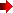 A specific incident which demonstrates today’s performance in this area is: (Mandatory Area)THE MOST ACCEPTABLE AREA OF PERFORMANCE TODAY WAS IN CATEGORY NUMBER   A specific incident which demonstrates today’s performance in this area is: (Mandatory Area)THE LEAST ACCEPTABLE AREA OF PERFORMANCE TODAY WAS IN CATEGORY NUMBER   A specific incident which demonstrates today’s performance in this area is: (Mandatory on shifts when a grade below minimum acceptable standards is earned).THE LEAST ACCEPTABLE AREA OF PERFORMANCE TODAY WAS IN CATEGORY NUMBER   A specific incident which demonstrates today’s performance in this area is: (Mandatory on shifts when a grade below minimum acceptable standards is earned).DOCUMENTATION OF PERFORMANCE AND COMMENTS	Narrative documentation is required for ratings of 1, 2, 3, and NRT DOCUMENTATION OF PERFORMANCE AND COMMENTS	Narrative documentation is required for ratings of 1, 2, 3, and NRT DOCUMENTATION OF PERFORMANCE AND COMMENTS	Narrative documentation is required for ratings of 1, 2, 3, and NRT CATEGORY #NARRATIVE/COMMENTSNARRATIVE/COMMENTSTRAINEE COMMENTSTRAINEE COMMENTSTRAINEE COMMENTSINITIAL/DATEINITIAL/DATEINITIAL/DATETrainee:Trainer:Supervisor: